Fresh Fish & Chicken Nuggets May Contain Bones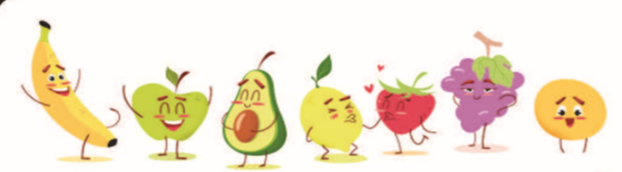 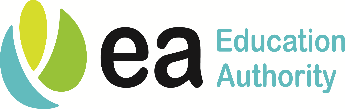 MondayTuesdayWednesdayThursdayFridayWEEK 121st novSpaghetti bolognaise orHam and cheese baguettePeasMashed potatoGravyJam sponge and custardHomemade chicken gougonsOr chicken wrapDiced carrotsHerb diced potatoJelly and ice-cream with orange segmentsBreast of chicken curryBoiled rice orOven baked fish fingersSweetcornBroccoliPotato and gravyFruit or yogurtsRoast Breast of Chicken Traditional Stuffing Fresh Diced Carrots, Broccoli FloretsOven Roast PotatoMashed Potato, GravyRice Krispie Square &CustardOven Baked Sausage OrPeppered ChickenGarden PeasTossed SaladBaked BeansChipsIce Cream Tub & Fruit PiecesWEEK 228th novHomemade Margherita Pizza Or Chicken PaniniGarden PeasTossed SaladHerb Diced PotatoFlakemeal Biscuit&Water Melon SliceBreast of Chicken Curry with Boiled Rice & Naan Bread OrSteak Burger Broccoli FloretsCarrotsMashed Potato,  GravyMuffin Cake & CustardItalian Pasta Bake OrFresh Breaded Fish Goujons Baked BeansSweetcorn / Garden PeasMashed PotatoJelly & Ice-Cream Slice OrFresh FruitRoast Breast of Chicken Or Chicken CrumbleTraditional StuffingFresh Diced Carrots Oven Roast PotatoMashed Potato, GravyFruit Sponge& CustardChicken Nuggets OrBeef LasagneSweetcornSalad SelectionMashed PotatoChipsFrozen Yoghurt& Fruit PiecesWEEK 35th decOven Baked Breaded Fish Fingers OrSavoury MinceCarrotsGarden PeasMashed PotatoFresh Fruit Or Fresh YoghurtBreast of Chicken Curry & Boiled Rice & Naan BreadOr Chicken Panini / WrapSweetcornBroccoli FloretsHerb Diced PotatoJelly & Fruit PiecesHomemade Breaded Chicken Goujons & DipOr Cottage PieSalad SelectionBaked Beans, Diced TurnipMashed Potato, GravyRice Pudding Or Fresh Yoghurt Or Fresh Fruit Roast Gammon Or Chicken & Pasta BakeTraditional StuffingFresh Baton CarrotsCauliflower Florets, Mashed Potato, Oven Roast Potato GravyGinger Biscuit&CustardOven Baked SausagesOr Macaroni CheeseGarden PeasColeslawChipsIce Cream &Fruit PiecesWEEK 412th decSteak Burger OrStuffed Bacon RollBaked BeansSweetcornBroccoli FloretsMashed Potato, Gravy Fresh Fruit OrFresh YoghurtPasta Bolognaise OrFresh Breaded Fish GoujonsFresh Baton Carrot Garden PeasHerb Diced PotatoParsley SauceEton Mess  (Meringue, Fruit & Yoghurt)Christmas dinnerAll away to pantoPacked lunch requiredHomemade Margherita PizzaNoodlesSweetcorn, Salad SelectionChipsIce Cream & Fruit Pieces